SD Ed Ventures, LLC Staff Application 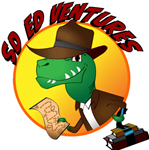 Preface: Welcome! We are excited to have you potentially join us at SD Ed Ventures, LLC! Please note that this application does not create an employment relationship but is used in our hiring and onboarding process. All employment additions to the business are for 1099/Independent Contractor/Consulting Services only. Privacy Statement: The information you provide below will be used solely in consideration of your potential employment relationship with SD Ed Ventures (the “Company”) and will not be shared with anyone outside of the Company. This information will be destroyed within 60 business days of receipt by the Company or, you may request in writing to the Company, for this Application to be destroyed prior to said designated date. PERSONAL INFORMATIONFirst Name:  Last Name:  E-mail: Address: Have you ever been convicted of a felony?Yes   NoAre you a US citizen? Yes   NoIf not, are you authorized to work in the US? Yes   No   N/ADate(s) available to start: WORK HISTORYNote - Please provide a current resume in addition to this application.Are you currently employed? Yes   NoName of current (or most recent) employer:  Dates of employment (start/end):  Role/title/position held: Are you comfortable with us contacting your current employer? Yes   No   N/AIf so, please provide a phone number and email: 	EDUCATIONSchool attended:  Degree pursued:  Dates attended:  Completed:  Yes    NoSchool attended:  Degree pursued:  Dates attended:  Completed:  Yes    NoSchool attended:  Degree pursued:  Dates attended:  Completed:  Yes    NoCERTIFICATIONSCalifornia Basic Educational Skills Test (CBEST)Not taken  Passed   Scheduled for:     Date completed:   N/ACPR and First Aid Not taken  Passed   Scheduled for:     Date completed:  Have you received your Certificate of Clearance (COC)?Yes   No   N/ADate of receipt:  Do you hold a valid California issued driver’s license? Yes   No   Is your current California driver’s license subject to any penalties, suspension, or otherwise prevents you from using a vehicle for purposes of this potential position? Yes   No   PROFESSIONAL REFERENCES (provide 3)Name:  Current Employer:  Title/position:  Relationship to applicant:  Phone number:  E-mail:  Name:  Current Employer:  Title/position:  Relationship to applicant:  Phone number:  E-mail:  Name:  Current Employer:  Title/position:  Relationship to applicant:  Phone number:  E-mail:  Please return this completed application form and a current resume to contact@sdedventures.com for consideration – Thank you!